Western Cape Provincial ParliamentSTANDING COMMITTEE ON EDUCATION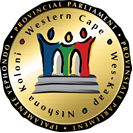 Chairperson: B Kivedo					Committee Co-ordinator: Wasiema Hassen-Moosa		 					Tel: 021 487-1630	Fax: 021 487-1685							Email: wasiema.hassenmoosa@wcpp.gov.zaSenior Committee Co-ordinator: Ben Daza 		 					Tel: 021 487-1676	Fax: 021 487-1685							Email: bdaza@wcpp.gov.za (Ref no: 11/4/10)Distributed on 04 May 2016NOTICE OF MEETINGPlease note that a meeting of the above Standing Committee will take place as follows:Date:		Tuesday, 10 May 2016Time:		14:00 – 16:00Venue:		Committee Room 1, 4th Floor, 7 Wale Street, Cape TownAGENDABriefing by  the Western Cape Education Department on the following:The Learner Transport Policy and scheme for the Western Cape. The presentation should provide the holistic approach of the learner transport. The Bus Committee for Districts. The presentation should include the roles and responsibility of the Bus Committee and how it impacts the learner transport policy. Consideration and adoption of the Draft Minutes of 01 March 2016Consideration and adoption of the Draft Report of 12 April 2016 Recommendations/ActionsAbove agenda items may be rearranged by the Committee at short noticeShould you be unable to attend kindly forward apologies to the Committee Co-ordinator as well as arrange for an alternate and indicate the name of the alternate at your earliest convenience.